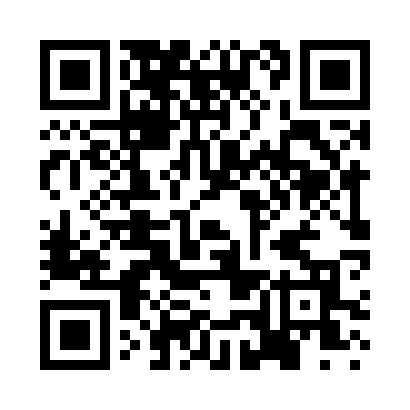 Prayer times for Cement City, Missouri, USAMon 1 Jul 2024 - Wed 31 Jul 2024High Latitude Method: Angle Based RulePrayer Calculation Method: Islamic Society of North AmericaAsar Calculation Method: ShafiPrayer times provided by https://www.salahtimes.comDateDayFajrSunriseDhuhrAsrMaghribIsha1Mon4:215:561:225:188:4810:222Tue4:225:561:225:188:4810:223Wed4:225:571:225:198:4710:214Thu4:235:571:225:198:4710:215Fri4:245:581:225:198:4710:216Sat4:255:581:235:198:4710:207Sun4:265:591:235:198:4610:208Mon4:266:001:235:198:4610:199Tue4:276:001:235:198:4610:1810Wed4:286:011:235:198:4510:1811Thu4:296:021:235:198:4510:1712Fri4:306:021:235:198:4410:1613Sat4:316:031:245:198:4410:1514Sun4:326:041:245:198:4310:1515Mon4:336:041:245:198:4310:1416Tue4:346:051:245:198:4210:1317Wed4:356:061:245:198:4110:1218Thu4:366:071:245:198:4110:1119Fri4:386:081:245:198:4010:1020Sat4:396:081:245:198:3910:0921Sun4:406:091:245:198:3910:0822Mon4:416:101:245:188:3810:0723Tue4:426:111:245:188:3710:0624Wed4:436:121:245:188:3610:0525Thu4:446:131:245:188:3510:0326Fri4:466:131:245:188:3510:0227Sat4:476:141:245:188:3410:0128Sun4:486:151:245:178:3310:0029Mon4:496:161:245:178:329:5830Tue4:516:171:245:178:319:5731Wed4:526:181:245:168:309:56